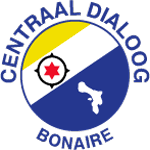 AGENDA VERGADERING 2 DECEMBER 2020tijd: 14.00 -17.00 uur __________________________________________________________1. Opening en mededelingen    N.a.v. vergadering 23-11:    * stand openstelling luchtruim voor USA    * Groeifonds: zie bijgaande ROW-brief + reactie KvK d.d. september 2020    * KvK-voorstel voor ondersteuning ondernemers vanuit OLB (bijgevoegd; ter        info)2. Concept-CD-advies wetsvoorstel kinderopvang CN (zie bijlage)3. Consultatie wijziging Wet elektriciteit en drinkwater BES    Zie bijgaand concept-brief CD (bijlage memo-Koster eerdere toegezonden)4. Terugblik op videogesprek met staatssecretaris SZW op 25 november 2020     - Zie ook concept-brief CD aan de stas over Voortgangsbrief         IJkpuntnota (incl. ontwikkeling WML) ter goedkeuring (wordt nagezonden)     5. Masterplan Bonaire 2020/uitvoering Bestuursakkoord    Toelichting door OLB6. Onderwijs en arbeidsmarkt +TWVNotitie aansluiting onderwijs-arbeidsmarkt (reeds toegezonden)Rapportage TWV-werkgroep d.d. 24 november 2020 (bijgevoegd) met verzoek aan CD om conclusies goed te keuren7. ArbeidswetgevingBespreken secretariaatsnotitie d.d. 10 november 2020 (reeds toegezonden)SZW-analyse verschillen wettelijk kader arbeidstijden (reeds toegezonden)8. Vaccinatie COVID 19     Zie bijgevoegd voorstel voor een CD-brief (tekst in essentie aangeleverd door      BONHATA)9. Toekomst Centraal DialoogEvaluatie door partijen (mondeling voorstel VV voor aanpak)Voorstel wijziging Reglement (reeds toegezonden)Sollicitatiecommissie kwam op 20 november 2020 bijeen, waarvan in de CD-vergadering mondeling verslag zal worden gedaan10. Rondvraag en sluiting